Applied Math for Culinary ManagementApplied Math for Culinary Management, an individual or team event, recognizes participants who use Family and Consumer Sciences skills to demonstrate the application of mathematical concepts in the culinary arts industry. Prior to competition, participants must prepare a file folder, oral presentation, and visuals. On site, participants respond to a case study. STANDARDS ALIGNMENTSSee STAR Events Resources Page for detailed event alignment information to national educational initiatives and standards.CAREER CLUSTER/ CAREER PATHWAYHospitality and TourismConnection to National Standards for Family and Consumer SciencesFood Production and ServicesEVENT CATEGORIESSenior: grades 10–12Occupational: grades 10–12See page 84 for more information on event categories.PROCEDURES & TIME REQUIREMENTSAll National Leadership Conference participants will take the Applied Math for Culinary Management Test during the online testing window, May 8-23, 2017, following the online testing specifications. Participants will have 30 minutes to complete the test. Tests will be evaluated and the results will be factored into the team’s final score.Each entry will submit a file folder with required documents to the event room consultant at the designated participation time.Room consultants and evaluators will have 5 minutes to preview the file folder before the presentation begins.Participant(s) will have 5 minutes to set up for the event. Other persons may not assist.Participants(s) will be given 10 minutes to complete the case study in a separate case study room. The completed case study will be given to evaluators prior to the oral presentation.The oral presentation may be up to 5 minutes in length. A one-minute warning will be given at 4 minutes. Participant(s) will be stopped at 5 minutes.(continued next page)If audio or audiovisual recordings are used, they are limited to a 1 minute playing time during the presentation.Following the presentation, evaluators will have 5 minutes to interview the participant(s) about the oral presentation and the case study.Evaluators will have up to 5 minutes to use the rubric to score and write comments for each participant. File folders will be returned to participants at the end of scoring.ELIGIBILITY &GENERAL INFORMATIONReview “Eligibility and General Rules for All Levels of Competition” on page 87 prior to event planning and preparation.Participation is open to any nationally affiliated FCCLA senior or occupational member who must be or has been enrolled in a culinary arts occupational training program (coursework for high school credit that concentrates in-class learning and/or on-the-job training in preparation for paid employment) or a Family and Consumer Sciences course preparing them for a career in culinary arts or hospitality careers (following a nationally recognized curriculum such as ProStart®). Students enrolled in general food and nutrition courses not preparing them for a career in Culinary Arts are not eligible.A table and blank note cards for the preparation of the case study response will be provided. Participants must bring all necessary supplies. Participants may bring a calculator, but not a mobile device with a calculator app, for the case study. Wall space is not available.Access to an electrical outlet will not be provided. Participant(s) are encouraged to bring fully charged electronic devices such as laptops, tablets, etc., to use for audiovisual presentation, if desired.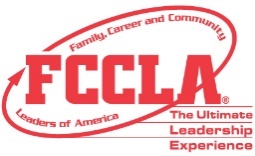 TestAPPLIED MATH FOR CULINARY MANAGEMENTSpecificationsAll National Leadership Conference participants will take the Applied Math for Culinary Management Test online prior to competition. Participants will have 30 minutes to complete the 20 question test. Test questions may include multiple choice, true/false, or multi-step problem solving. States will determine the method of administering the test at regional/district and state competitions. File FolderParticipant(s) will submit one letter-size file folder containing three identical sets, with each set stapled separately, of the items listed below to the event room consultant at the designated participation time. The file folder must be labeled (either typed or handwritten) in the top left corner with name of event, event category, participant’s name, state, and FCCLA national region.Case StudyParticipants will be given a written case study to evaluate their understanding of the application of mathematical concepts in culinary arts management. The case study will be a common issue in the area of culinary arts management. Each individual or team will complete one Applied Math in Culinary Management Case Study Form which will be turned in to the evaluators prior to the oral presentation. Work will take place within the case study room/station with no spectators. No pre-written material is allowed. Participant(s) will be provided blank Case Study Forms that should be used to respond and relay the developed solution(s). Case study concepts may include, but are not limited to: APQ (as-purchased quantity), EDP (edible-portion quantity), total cost, food cost percent, cost per portion, selling price, beverage costing, yield percents, converting and yielding recipes. After oral presentation, evaluators have the opportunity to ask participants questions about the case study responses.Oral PresentationThe oral presentation may be up to 5 minutes in length and is delivered to evaluators. The presentation should illustrate the use of mathematics in culinary arts and may include topics such as measurements, conversions, quantity modification, costing of ingredients, and menu pricing.Applied Math for Culinary Management Specifications (continued)Visuals/PropsVisuals/props may include posters, charts, slides, presentation software, video, etc. and may be used to illustrate or demonstrate content. Audio/visual recordings are limited to one minute playing time.STAR Events Point Summary FormAPPLIED MATH FOR CULINARY MANAGEMENTDIRECTIONS:Make sure all information at top is correct. If a student named is not participating, cross their name(s) off. If a team does not show, please write “No Show” across the top and return with other forms. Do NOT change team or station numbers.Before student presentation, the room consultants must check participants’ file folder using the criteria and standards listed below and fill in the boxes.At the conclusion of presentation, verify evaluator scores and fill in information below. Calculate the final score and ask for evaluators’ verification. Place this form in front of the completed rubrics and staple all items related to the presentation together.At the end of competition in the room, double check all scores, names, and team numbers to ensure accuracy. Sort results by team order and turn in to the Lead or Assistant Lead Consultant.Please check with the Lead or Assistant Lead Consultant if there are any questions regarding the evaluation process.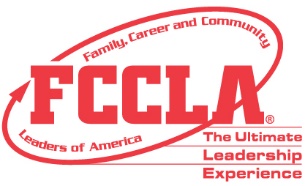 APPLIED MATH FOR CULINARY MANAGEMENTRubricApplied Math for Culinary Management Rubric (continued)PointsEvaluator’s Comments:TOTAL							(70 points possible)Evaluator #  	Evaluator Initial  	Room Consultant Initial  Evaluator #  	Evaluator Initial  	Room Consultant Initial  	GENERAL INFORMATIONGENERAL INFORMATIONGENERAL INFORMATIONGENERAL INFORMATIONGENERAL INFORMATIONGENERAL INFORMATIONGENERAL INFORMATIONGENERAL INFORMATIONGENERAL INFORMATIONIndividual or Team EventPrepare Ahead of TimeEquipment ProvidedElectrical AccessParticipant Set Up / Prep TimeRoom Consultant & Evaluator Review TimeMaximum Oral Presentation TimeEvaluation Interview TimeTotal Event TimeIndividual or TeamFile Folder, Visuals, Oral PresentationTableNot provided5 minutes setup/10 minutes case study 5 minutes prior to presentation1-minute warning at 4 minutes; stopped at 5 minutes/10 minutes case study5 minutes30 minutesPRESENTATION ELEMENTS ALLOWEDPRESENTATION ELEMENTS ALLOWEDPRESENTATION ELEMENTS ALLOWEDPRESENTATION ELEMENTS ALLOWEDPRESENTATION ELEMENTS ALLOWEDPRESENTATION ELEMENTS ALLOWEDPRESENTATION ELEMENTS ALLOWEDPRESENTATION ELEMENTS ALLOWEDPRESENTATION ELEMENTS ALLOWEDPRESENTATION ELEMENTS ALLOWEDAudioCostumesEasel(s)File FolderFlip Chart(s)PortfolioProps/ PointersSkitsPresentation EquipmentVisuals1- 8 ½” x 11” pageProject Identification PageUse plain paper, with no graphics or decorations; must include participant(s) name, chapter name, school, city, state, FCCLA national region, event name, and title of project.1- 8 ½” x 11” pageFCCLA Planning ProcessSummarize how each step of the Planning Process was used to develop the Applied Math for Culinary Management project.1Evidence of Online Project Summary SubmissionComplete the online project summary form located on the STAR Events Resources page of the FCCLA national website and include proof of submission in the portfolio.1- 8 ½” x 11” pageWorks Cited/BibliographyUse MLA or APA citation style to cite all references. Resources should be reliable and current.Knowledge of SubjectShow evidence of knowledge and subject.Appropriate Solution(s)Present solution(s) which are feasible and suitable for the situation.Organization/ DeliveryDeliver oral presentation in an organized, sequential manner; concisely and thoroughly summarize research.Knowledge of Subject MatterDemonstrate thorough knowledge of culinary arts mathematics concepts.VoiceSpeak clearly with appropriate pitch, tempo, and volume.Body Language/ Clothing ChoiceUse appropriate body language including gestures, posture, mannerisms, eye contact, and appropriate handling of visuals or notecards if used. Wear appropriate clothing for the nature of the presentation.Grammar/Word Usage/ PronunciationUse proper grammar, word usage, and pronunciation.Responses to Evaluators’ QuestionsProvide clear and concise answers to evaluators’ questions regarding the case study and presentation. Questions are asked after the presentation.Effectively Illustrate ContentThe visuals chosen to present the culinary arts mathematics concepts are clear, concise, and visually appealing.Use of VisualsVisuals support, illustrate, or complement presentation.Name of Participant ___________________________________________________________________________________________________Name of Participant ___________________________________________________________________________________________________Name of Participant ___________________________________________________________________________________________________Name of Participant ___________________________________________________________________________________________________Name of Participant ___________________________________________________________________________________________________Chapter____________________________________________State_______Team #_________Station #______Category______ROOM CONSULTANT CHECKROOM CONSULTANT CHECKROOM CONSULTANT CHECKROOM CONSULTANT CHECKROOM CONSULTANT CHECKROOM CONSULTANT CHECKROOM CONSULTANT CHECKROOM CONSULTANT CHECKROOM CONSULTANT CHECKPointsRegistration Packet0 or 3 pointsPicked up by adviser or designated adult during scheduled timePicked up by adviser or designated adult during scheduled timePicked up by adviser or designated adult during scheduled timePicked up by adviser or designated adult during scheduled timePicked up by adviser or designated adult during scheduled timePicked up by adviser or designated adult during scheduled timePicked up by adviser or designated adult during scheduled timePicked up by adviser or designated adult during scheduled timeRegistration Packet0 or 3 points                   No          0                   No          0                   No          0                   No          0                          Yes          3                          Yes          3                          Yes          3                          Yes          3Online Event Orientation Documentation0 or 2 points0Official documentation not provided at presentation time or signed by adviser0Official documentation not provided at presentation time or signed by adviser0Official documentation not provided at presentation time or signed by adviser0Official documentation not provided at presentation time or signed by adviser2Official documentation provided  at presentation time and signed by adviser2Official documentation provided  at presentation time and signed by adviser2Official documentation provided  at presentation time and signed by adviser2Official documentation provided  at presentation time and signed by adviserTest Scores0-20 pointsParticipant 1 __________Participant 2 __________Participant 3 __________Total Team Score __________Participant 1 __________Participant 2 __________Participant 3 __________Total Team Score __________Participant 1 __________Participant 2 __________Participant 3 __________Total Team Score __________Participant 1 __________Participant 2 __________Participant 3 __________Total Team Score __________Total Team Score __________divided by # of participants on team_________= Average Team Score __________(20 points possible)Total Team Score __________divided by # of participants on team_________= Average Team Score __________(20 points possible)Total Team Score __________divided by # of participants on team_________= Average Team Score __________(20 points possible)Total Team Score __________divided by # of participants on team_________= Average Team Score __________(20 points possible)File Folder0–4 points0No File Folder presented 0No File Folder presented 0No File Folder presented 1-2-3File Folder presented with incorrect labeling/insufficient materials for evaluators (less than 3 copies of contents)1-2-3File Folder presented with incorrect labeling/insufficient materials for evaluators (less than 3 copies of contents)1-2-3File Folder presented with incorrect labeling/insufficient materials for evaluators (less than 3 copies of contents)4File Folder is presented with correct labeling and sufficient evaluator materials1 Project ID Page1 Planning Process summary1 Project Summary Submission Proof1 Works Cited/Bibliography4File Folder is presented with correct labeling and sufficient evaluator materials1 Project ID Page1 Planning Process summary1 Project Summary Submission Proof1 Works Cited/BibliographyPunctuality0–1 point0Participant was late for presentation0Participant was late for presentation0Participant was late for presentation0Participant was late for presentation1Participant was on time for presentation1Participant was on time for presentation1Participant was on time for presentation1Participant was on time for presentationEVALUATORS’ SCORESROOM CONSULTANT TOTALROOM CONSULTANT TOTALROOM CONSULTANT TOTALROOM CONSULTANT TOTALEvaluator 1__________Initials __________Initials __________Initials __________Initials __________(30 points possible)(30 points possible)(30 points possible)(30 points possible)Evaluator 2__________Initials __________Initials __________Initials __________Initials __________AVERAGE EVALUATOR SCOREAVERAGE EVALUATOR SCOREAVERAGE EVALUATOR SCOREAVERAGE EVALUATOR SCORE_  _ . _  _Evaluator 3__________Initials __________Initials __________Initials __________Initials __________(70 points possible)(70 points possible)(70 points possible)(70 points possible)_  _ . _  _Total Score__________divided by number of evaluatorsdivided by number of evaluatorsdivided by number of evaluatorsdivided by number of evaluatorsFINAL SCOREFINAL SCOREFINAL SCOREFINAL SCORE_  _ . _  _                    __________= AVERAGE EVALUATOR SCORERounded only to the nearest hundredth (i.e. 79.99 not 80.00)= AVERAGE EVALUATOR SCORERounded only to the nearest hundredth (i.e. 79.99 not 80.00)= AVERAGE EVALUATOR SCORERounded only to the nearest hundredth (i.e. 79.99 not 80.00)= AVERAGE EVALUATOR SCORERounded only to the nearest hundredth (i.e. 79.99 not 80.00)= AVERAGE EVALUATOR SCORERounded only to the nearest hundredth (i.e. 79.99 not 80.00)= AVERAGE EVALUATOR SCORERounded only to the nearest hundredth (i.e. 79.99 not 80.00)= AVERAGE EVALUATOR SCORERounded only to the nearest hundredth (i.e. 79.99 not 80.00)(Average Evaluator Score plus Room Consultant Total)_  _ . _  _Minnesota Rubric RATING ACHIEVED (circle one)Minnesota Rubric RATING ACHIEVED (circle one)Gold: 85-100Silver: 70-84.99Silver: 70-84.99Silver: 70-84.99Bronze: 1-69.99Bronze: 1-69.99Bronze: 1-69.99VERIFICATION OF FINAL SCORE AND RATING (please initial)VERIFICATION OF FINAL SCORE AND RATING (please initial)VERIFICATION OF FINAL SCORE AND RATING (please initial)VERIFICATION OF FINAL SCORE AND RATING (please initial)VERIFICATION OF FINAL SCORE AND RATING (please initial)VERIFICATION OF FINAL SCORE AND RATING (please initial)VERIFICATION OF FINAL SCORE AND RATING (please initial)VERIFICATION OF FINAL SCORE AND RATING (please initial)VERIFICATION OF FINAL SCORE AND RATING (please initial)Evaluator 1__________     Evaluator 2__________ Evaluator 3__________ Adult Room Consultant__________ Event Lead Consultant__________Evaluator 1__________     Evaluator 2__________ Evaluator 3__________ Adult Room Consultant__________ Event Lead Consultant__________Evaluator 1__________     Evaluator 2__________ Evaluator 3__________ Adult Room Consultant__________ Event Lead Consultant__________Evaluator 1__________     Evaluator 2__________ Evaluator 3__________ Adult Room Consultant__________ Event Lead Consultant__________Evaluator 1__________     Evaluator 2__________ Evaluator 3__________ Adult Room Consultant__________ Event Lead Consultant__________Evaluator 1__________     Evaluator 2__________ Evaluator 3__________ Adult Room Consultant__________ Event Lead Consultant__________Evaluator 1__________     Evaluator 2__________ Evaluator 3__________ Adult Room Consultant__________ Event Lead Consultant__________Evaluator 1__________     Evaluator 2__________ Evaluator 3__________ Adult Room Consultant__________ Event Lead Consultant__________Evaluator 1__________     Evaluator 2__________ Evaluator 3__________ Adult Room Consultant__________ Event Lead Consultant__________Evaluator 1__________     Evaluator 2__________ Evaluator 3__________ Adult Room Consultant__________ Event Lead Consultant__________Name of Participant ___________________________________________________________________________________________________Name of Participant ___________________________________________________________________________________________________Name of Participant ___________________________________________________________________________________________________Name of Participant ___________________________________________________________________________________________________Name of Participant ___________________________________________________________________________________________________Chapter____________________________________________State_______Team #_________Station #______Category______FILE FOLDERFILE FOLDERFILE FOLDERFILE FOLDERFILE FOLDERFILE FOLDERFILE FOLDERFILE FOLDERFILE FOLDERFILE FOLDERFILE FOLDERFILE FOLDERFILE FOLDERFILE FOLDERPointsFCCLAPlanning Process Summary Page0–5 points0Planning Process summary not provided0Planning Process summary not provided1Inadequate steps in the Planning Process are presented1Inadequate steps in the Planning Process are presented1Inadequate steps in the Planning Process are presented2All Planning Process steps are presented but not summarized2All Planning Process steps are presented but not summarized3All Planning Process steps are summarized3All Planning Process steps are summarized4Evidence that the Planning Process was utilized to plan project4Evidence that the Planning Process was utilized to plan project4Evidence that the Planning Process was utilized to plan project5The Planning Process is used to plan the project. Each step is fully explainedWorks Cited/ Bibliography 0–3 points0No resources listed0No resources listed0No resources listed1Resources are incomplete, not current, or not reliable for project1Resources are incomplete, not current, or not reliable for project1Resources are incomplete, not current, or not reliable for project2Reliable resources but incorrect style (see style sheet)2Reliable resources but incorrect style (see style sheet)2Reliable resources but incorrect style (see style sheet)2Reliable resources but incorrect style (see style sheet)3Complete list of current and reliable resources, in MLA or APA style (see style sheet)3Complete list of current and reliable resources, in MLA or APA style (see style sheet)3Complete list of current and reliable resources, in MLA or APA style (see style sheet)ORAL PRESENTATIONORAL PRESENTATIONORAL PRESENTATIONORAL PRESENTATIONORAL PRESENTATIONORAL PRESENTATIONORAL PRESENTATIONORAL PRESENTATIONORAL PRESENTATIONORAL PRESENTATIONORAL PRESENTATIONORAL PRESENTATIONORAL PRESENTATIONORAL PRESENTATIONORAL PRESENTATIONOrganization/ Delivery0 – 5 points0Presentation is not done or presented briefly and does not cover components of the project1Presentation covers some topic elements1Presentation covers some topic elements1Presentation covers some topic elements2Presentation covers all topic elements but with minimal information2Presentation covers all topic elements but with minimal information3Presentation gives complete information but does not explain the project well3Presentation gives complete information but does not explain the project well4Presentation covers information completely but does not flow well4Presentation covers information completely but does not flow well4Presentation covers information completely but does not flow well5Presentation covers all relevant information with a seamless and logical delivery5Presentation covers all relevant information with a seamless and logical deliveryKnowledge of Subject Matter0-5 points0 Little or no evidence of knowledge1 Minimal evidence of knowledge1 Minimal evidence of knowledge1 Minimal evidence of knowledge2Some evidence of knowledge2Some evidence of knowledge3 Knowledge of subject matter is evident but not effectively used in presentation3 Knowledge of subject matter is evident but not effectively used in presentation4 Knowledge of subject matter is evident and shared at times in the presentation4 Knowledge of subject matter is evident and shared at times in the presentation4 Knowledge of subject matter is evident and shared at times in the presentation5 Knowledge of subject matter is evident and incorporated throughout the presentation5 Knowledge of subject matter is evident and incorporated throughout the presentationVoice – pitch, tempo, volume0-3 points0 Voice qualities not used effectively0 Voice qualities not used effectively0 Voice qualities not used effectively1Voice quality is adequate1Voice quality is adequate1Voice quality is adequate2Voice quality is good, but could improve2Voice quality is good, but could improve2Voice quality is good, but could improve2Voice quality is good, but could improve3Voice quality is outstanding and pleasing3Voice quality is outstanding and pleasing3Voice quality is outstanding and pleasingBody Language/ Clothing Choice0-3 points0Uses inappropriate gestures, posture or mannerisms, avoids eye contact/inappropriate clothing0Uses inappropriate gestures, posture or mannerisms, avoids eye contact/inappropriate clothing0Uses inappropriate gestures, posture or mannerisms, avoids eye contact/inappropriate clothing1Gestures, posture, mannerisms and eye contact is inconsistent/ clothing is appropriate1Gestures, posture, mannerisms and eye contact is inconsistent/ clothing is appropriate1Gestures, posture, mannerisms and eye contact is inconsistent/ clothing is appropriate2Gestures, posture, mannerisms, eye contact, and clothing are appropriate2Gestures, posture, mannerisms, eye contact, and clothing are appropriate2Gestures, posture, mannerisms, eye contact, and clothing are appropriate2Gestures, posture, mannerisms, eye contact, and clothing are appropriate3Gestures, posture, mannerisms, eye contact, and clothing enhance presentation3Gestures, posture, mannerisms, eye contact, and clothing enhance presentation3Gestures, posture, mannerisms, eye contact, and clothing enhance presentationGrammar/Word Usage/ Pronunciation0-3 points0Extensive (more than 5) grammatical and pronunciation errors0Extensive (more than 5) grammatical and pronunciation errors0Extensive (more than 5) grammatical and pronunciation errors1Some (3-5) grammatical and pronunciation errors1Some (3-5) grammatical and pronunciation errors1Some (3-5) grammatical and pronunciation errors2Few (1-2) grammatical and pronunciation errors2Few (1-2) grammatical and pronunciation errors2Few (1-2) grammatical and pronunciation errors2Few (1-2) grammatical and pronunciation errors3Presentation has no grammatical or pronunciation errors3Presentation has no grammatical or pronunciation errors3Presentation has no grammatical or pronunciation errorsResponses to Evaluators’ Questions0-3 points	0Did not answer evaluators’ questions0Did not answer evaluators’ questions0Did not answer evaluators’ questions1Unable to answer some questions1Unable to answer some questions1Unable to answer some questions2Responded adequately to all questions2Responded adequately to all questions2Responded adequately to all questions2Responded adequately to all questions3Responses to questions were appropriate and given without hesitation3Responses to questions were appropriate and given without hesitation3Responses to questions were appropriate and given without hesitationVISUALSVISUALSVISUALSVISUALSVISUALSVISUALSVISUALSVISUALSVISUALSVISUALSVISUALSVISUALSVISUALSVISUALSEffectively Illustrate Content0-5 points0Visuals not provided0Visuals not provided0Visuals not provided1-2Visuals are weak in supporting the presentation1-2Visuals are weak in supporting the presentation1-2Visuals are weak in supporting the presentation3-4Visuals support the presentation but do not complement the content3-4Visuals support the presentation but do not complement the content3-4Visuals support the presentation but do not complement the content3-4Visuals support the presentation but do not complement the content5Visuals support and complement the presentation5Visuals support and complement the presentation5Visuals support and complement the presentationUse of Visuals during Presentation0-5 points0Visuals not used during presentation1Visuals used to limit amount of speaking time1Visuals used to limit amount of speaking time1Visuals used to limit amount of speaking time2Visuals used minimally during presentation2Visuals used minimally during presentation3Visuals incorporated throughout presentation3Visuals incorporated throughout presentation4Visuals used effectively throughout presentation4Visuals used effectively throughout presentation4Visuals used effectively throughout presentation5Presentation moves seamlessly between oral presentation and visuals5Presentation moves seamlessly between oral presentation and visualsCASE STUDYCASE STUDYCASE STUDYCASE STUDYCASE STUDYCASE STUDYCASE STUDYKnowledge of Subject Matter0-15 points0No case study response provided1-2-3Case study is incomplete4-5-6-7Case study response included a limited amount of current data and knowledge8-9-10-11Case study response included an adequate amount of current data and knowledge12-13-14-15Case study response included extensive amount of current data and knowledgeAppropriate Solutions0-15 points0No case study response provided1-2-3Case study is incomplete4-5-6-7Solution was partially feasible or appropriate for the situation8-9-10-11Solution was adequate for the situation12-13-14-15Solution was feasible and appropriate for the situation, with each step of action apparent and well communicated